ACTUALIZACIÓN MENSUAL DEL ESTADO DEL PROYECTO EJECUTIVO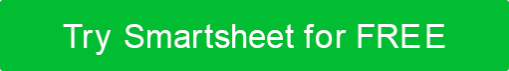 NOMBRE DEL PROYECTOCÓDIGO DEL PROYECTOGERENTE DE PROYECTOFECHA DE ENTRADA DE ESTADOPERIODO CUBIERTOFINALIZACIÓN PROYECTADAESTADO DEL PROYECTO ESTE MESESTADO DEL PROYECTO ESTE MESESTADO DEL PROYECTO ESTE MESESTADO DEL PROYECTO ESTE MESESTADO GENERAL DEL PROYECTOSANORESUMENIngrese información aquí sobre el estado general y los aspectos más destacados: "Tiempo perdido recuperado del último período"; "El control de calidad comenzó dos días antes de lo previsto"; "Retraso en algunos comentarios de los clientes, pero mínimo".COMPONENTES DEL PROYECTOCOMPONENTES DEL PROYECTOCOMPONENTES DEL PROYECTOCOMPONENTES DEL PROYECTOCOMPONENTEESTADOPROPIETARIO / EQUIPONOTASPRESUPUESTODEBAJOHORARIOSANOCALIDADEN RIESGOALCANCEPROGRESO DETENIDORIESGOSOBSTÁCULOSPRÓXIMOS TRABAJOSPRÓXIMOS TRABAJOSPRÓXIMOS TRABAJOSPRÓXIMOS TRABAJOSFECHAESTADODETALLESDETALLESPROGRESO DETENIDOSANOEN RIESGOPROGRESO DETENIDORENUNCIACualquier artículo, plantilla o información proporcionada por Smartsheet en el sitio web es solo para referencia. Si bien nos esforzamos por mantener la información actualizada y correcta, no hacemos representaciones o garantías de ningún tipo, expresas o implícitas, sobre la integridad, precisión, confiabilidad, idoneidad o disponibilidad con respecto al sitio web o la información, artículos, plantillas o gráficos relacionados contenidos en el sitio web. Por lo tanto, cualquier confianza que deposite en dicha información es estrictamente bajo su propio riesgo.